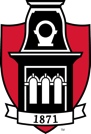 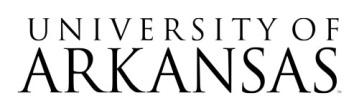 Request for Proposal (RFP)RFP #08312023Auxiliary Services (Parking, Towing)ADDENDUM #1  Sections of the RFP has been revised:Page 1 has been changed to read: Mandatory Pre-Proposal Meeting Time on September 08 2023, 10:00 AM CST.Section 1 has been changed to read: Term contract for four (4) years, with the option to renew for three (3) additional years, for a combined total of seven (7) years (or 84 months). Other elements of the RFP remain the same at this time. Geoff HulseGeoff Hulse, Procurement Coordinator, UAF Business Services